Коммерческое предложениена высотные работы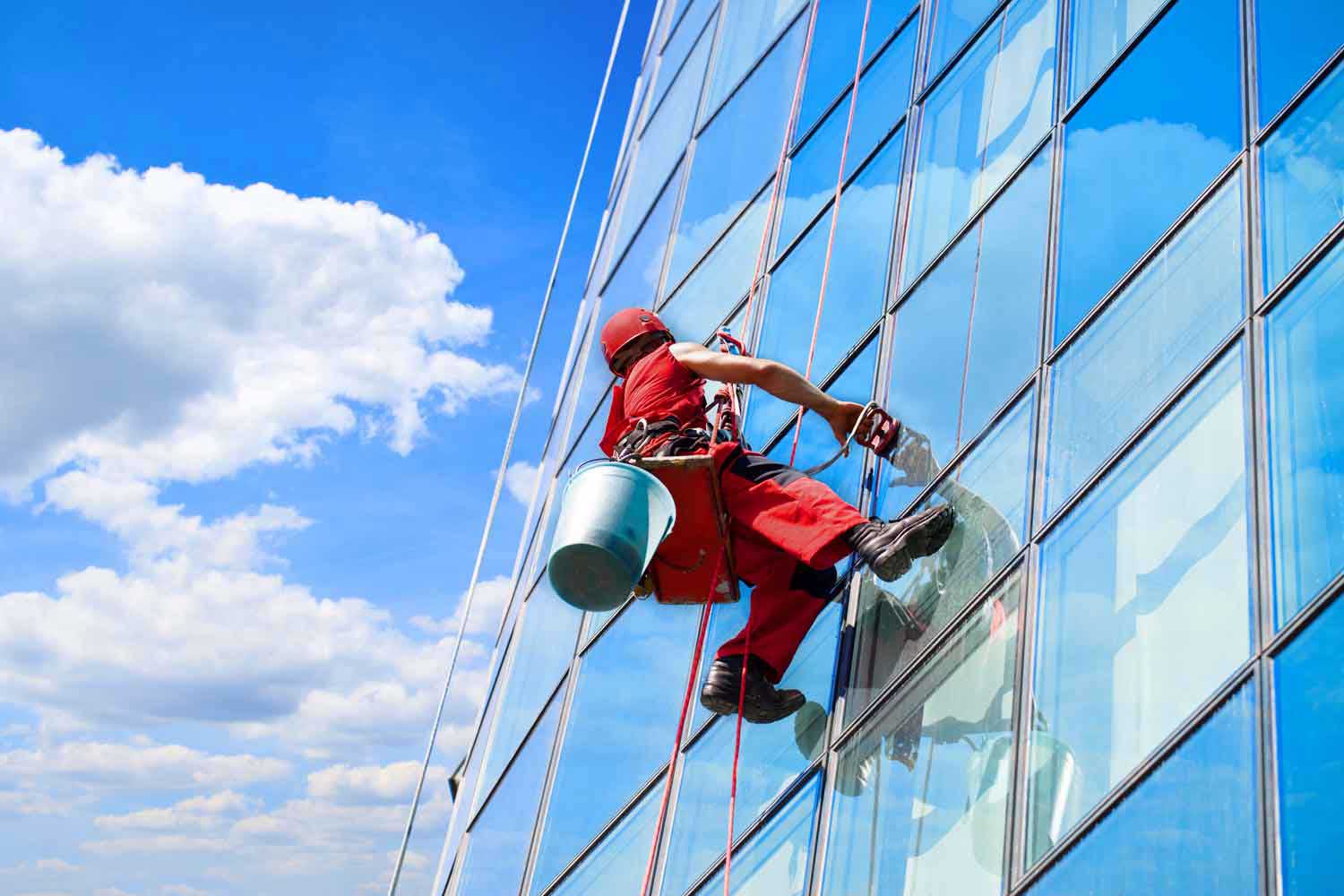 Выполняем мойку остеклений и фасадов зданий любой этажности. Использование альпинистского снаряжения позволяет добраться до самых труднодоступных мест фасада без применения автовышки. Работа выполняется ручным способом с использованием шубы и скребка: мойка начинается с очищения рам и подоконников (при их наличии), затем с использованием специальных моющих средств очищается остекление, скребком сверху вниз аккуратно сгоняется вся вода, насухо протираются рамы и подоконники, а затем и остекления.Цена на мойку окон и фасада зависит от следующих факторов:площадь поверхности остеклений/фасада;степень загрязнения поверхности; высота здания;наличие выступающих элементов на фасаде здания, усложняющих работу;наличие/отсутствие мест для крепления страховки промышленных альпинистов;температура воздуха.Стоимость:До 1000 м2  – 40-50 р./м2; 1000-5000 м2 – 35-50 р./м2; Свыше 5000 м2 – 35-45 р./м2.Сотрудничество с нами – этоМойка окон и фасадаПрофессионализмВсе специалисты нашей компании имеют удостоверения промышленного альпиниста 5 разряда, а также 2 группу по безопасности работ на высоте.ОпытНаша организация успешно работает в сфере промышленного альпинизма уже более 5 лет, зарекомендовав себя как надёжного и ответственного подрядчика.НадёжностьВсе работы осуществляются после утверждения стоимости работ и заключения договора, который мы предварительно согласуем с Заказчиком.